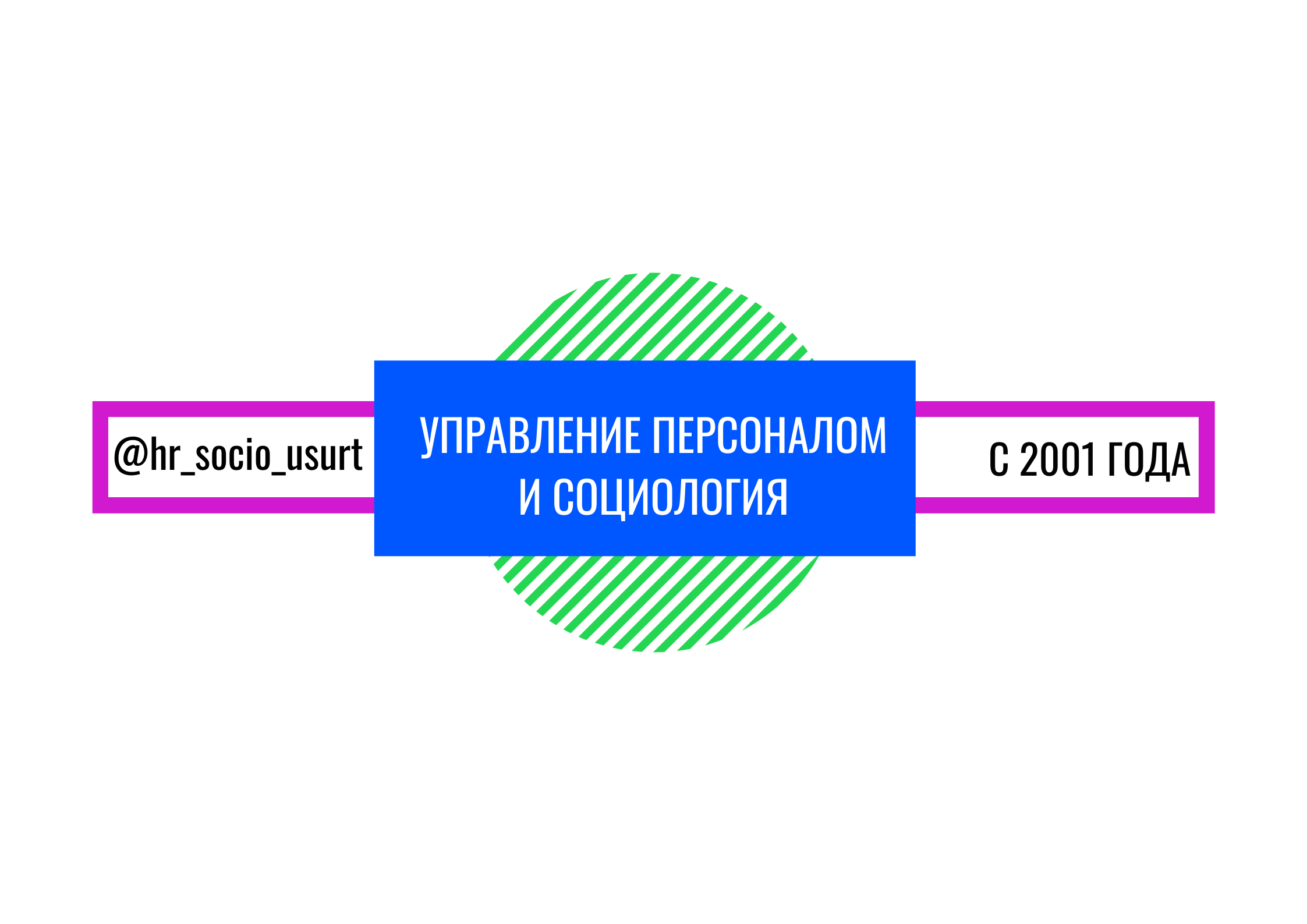 Требования к оформлению статейВ сборнике размещаются оригинальные, ранее не опубликованные статьи с оригинальностью не менее 80 % с авторской правкой. Объем статьи 5 страниц формата А4.Материалы принимаются по электронной почте upis_conf2023@mail.ru в виде прикрепленного файла (в строке «тема» указать: «Конференция» и прикрепить необходимые файлы). При пересылке прикрепленные к письму файлы называют по фамилии первого автора с добавлением - регистрационная форма, - статья, - заявление (Иванов-регистрационная форма, Иванов-статья, Иванов-авт. Договор, Иванов-эксп. заключение). Текст статьи оформляется с использованием редактора Microsoft Word (формат «.doc»). Размер бумаги – А4, ориентация – книжная. Все поля по 2 см. Шрифт: гарнитура – «Times New Roman», кегль – 14. Абзац: первая строка – отступ ., междустрочный интервал – полуторный, выравнивание – по ширине. Ссылки на литературу приводятся в тексте статьи в квадратных скобках.Оформление заголовка на русском и английском языках: индекс УДК, название статьи прямым жирным шрифтом, И.О. Фамилия автора (авторов) прямым жирным шрифтом; название организации (полностью), город. В конце заголовков точки не допускаются.Аннотация и ключевые слова на русском и английском языках до 200 знаков.Список литературы приводится в конце статьи и строится по порядку цитирования. Оформление ГОСТ Р 7.0.5 – 2008.Пример оформленияУДК 371.134: 378.147									    Технологии активного обучения как средство развития профессионализмаИ. Н. ИвановРоссийский государственный профессионально-педагогический университет, г. ЕкатеринбургАннотация. В статье рассматриваются возможности использования технологий активного обучения для формирования профессиональной компетентности будущего педагога.Ключевые слова: технологии активного обучения; составляющие профессионализма. UDC 371.134: 378.147Active learning technologies as a means of developing professionalismI. N. IvanovRussian state vocational pedagogical university, EkaterinburgAbstract. The article describes the potentiality of active learning technologies for forming of professional-pedagogical competence.Keywords: active learning technologies; component of professionalism; workshop; competence.Важным компонентом образовательной среды является организация учебного процесса с использованием технологий активного обучения, например, технологии проведения семинара в форме диалога [1].